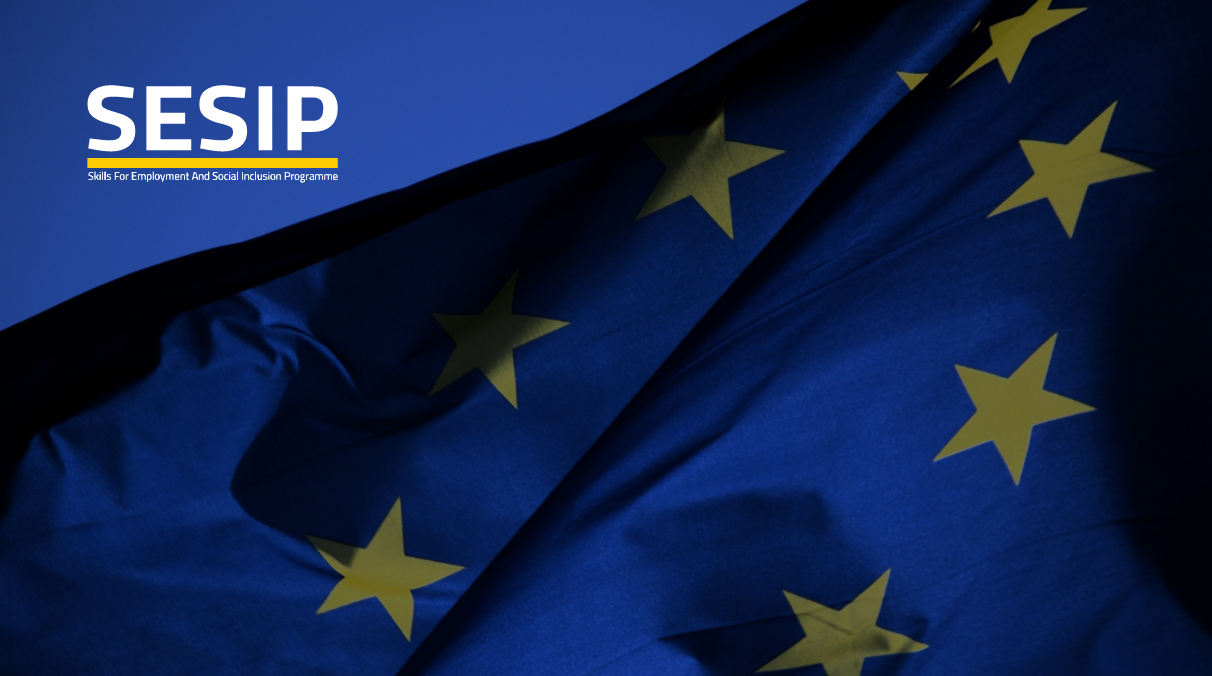 الخطوات التدريجية لتطوير وتسجيل مؤهل (قطاع التدريب والتعليم المهني والتقني )تنص مواد قانون تنمية وتطوير المهارات ونظام الأطار الوطني للمؤهلات على أن هذه هي مسؤوليات جهات ضبط الجودة/  جهات الأطار الوطني للمؤهلات.الخطوةالوصفنقاط العمل (منَ)القوانين المطبقة/ نظام الأطار الوطني للمؤهلاتقانون تنمية وتطوير المهارات المهني والتنقنيةقبل البدأ بالخطواتتطوير أي مؤهل يبدأ ويقاد من قبل أي طرف مهتم (يمكن أن يكون مجلس مهارات القطاع أو المزود أو جهة ضمان الجودة أو دائرة في الحكومة أو فرد)ومع ذلك ، يجب وضع شرطين في الاعتبار لاختيار وتطوير المؤهلات لتكون ذات صلة: أولاً ، ينبغي أن تستند على جانب الطلب (بناءً على معلومات سوق العمل أو الأبحاث القطاعية المتعلقة في الوظائف الممكنة والتي يحتاجها سوق العمل). ثانياً ، جميع مراحل التطوير (على سبيل المثال ، المعيار المهني) والتحقق من الصحة ، يجب إشراك مجلس مهارات القطاع المعني ليكون قائدا.يجب على المزود اتباع الجداول / الإرشادات المعطاة من قبل الهيئة التنظيمية لضمان الجودة ((مركز الأعتماد وضبط الجودة أو هيئة أعتماد مؤسسات التعليم العالي ) من أجل ضمان متابعتها للمعايير والأسس والتأكد من أن المستوى المقترح (يستخدام واصفات مستوى الأطار الوطني للمؤهلات والاعتمادات المطبقة لكل مستوى مذكورة بوضوح بالتشاور مع الهيئات التنظيمية)المعلومات التوجيهية العامة التي أعدتها هيئة أعتماد مؤسسات التعليم العالييقوم مركز الأعتماد وضبط الجودة بتحسين ونشر إرشادات محددة حول إجراءات التطوير وضبط الجودةيجب أن يقوم مركز الأعتماد وضبط الجودة بوضع الإرشادات ونشرها على موقعها على الويب وإتاحتها لجميع مزودي التعليم والتدريب المهني و التقني. أيضًا ، يجب أن تضمن مركز الأعتماد وضبط الجودة التدريب المناسب لفريق تطوير المؤهلات .والسؤال هو: هل القدرة الحالية لـ مركز الأعتماد وضبط الجودة أو هيئة أعتماد مؤسسات التعليم العالي  مناسبة لإجراء كل هذه العمليات بفعالية؟Article(A)3A4/A; A4/B; A4/C; A4/D; A4/F; A4/G; A4/I; A4/J; A4/N; A4/O; A4/P; A4/QA5/A&BA6/A; A6/B2&B1A7/A-Dقانون هيئة تطوير المهاراتArticle (A) 3/B1-17Article (A) 3/B1A3/B2; B/3; B5;B10; B11; B12; B13; B171تقوم المؤسسة المزودة (مقدم الطلب) أو أي مقدم طلب باستكمال وتقديم نموذج "طلب تسجيل مؤهل على الأطار الوطني للمؤهلات"ينص إطار المؤهلات بموجب النظام المادة (A6/A; A6/B2&B1)   على أن الجهات المانحة المانحة تقوم بتقديم  "من خلال" المركز وهو مركز الأعتماد وضبط الجودة.وبالتالي ، يُعتبر أن مركز الأعتماد وضبط الجودة يقوم بتطوير النماذج وإرشادات التطبيق وفقًا للإرشادات / المعايير العامة المعتمدة من مجلس إدارة الأطار الوطني للمؤهلات.تم تطوير نموذج الطلب (القالب) (مركز الأعتماد وضبط الجودة) ونشره بالفعل (التنسيق القياسي لجميع المؤهلات في قطاع التعليم والتدريب التقني والمهني) والذي يتبع الإرشادات العامة في هذا الصدد لجميع المؤهلات المعتمدة من قبل مجلس إدارة المؤهلات الوطنية.الرسوم الواجب دفعها – يتم الأسترشاد بها من قبل هيئة أعتماد مؤسسات التعليم العاليA6/B2&B1A6/CB/1; B/2; B/3; B/5; B/6; B/10; B11; B12; B13; B16; B172تقوم الجه المسؤولة عن الأطار الوطني لمؤهلات بتسجيل الطلب وتأكيد الاستلام في غضون 3 أيام عمل إلى المزود (مقدم الطلب)مركز الأعتماد وضبط الجودة  الجهة المسؤولة عن هذا (وبالتالي فإن هناك حاجة إلى قاعدة بيانات إلكترونية جيدة والموظفين المدربين / المختصين لهذا الغرض)A4/C; D; F; G; H; I; J; K; M; N; P; QA6/A; B1; B2; BCA7/A; BB/1; B/2; B/3; B/5; B/6; B/10; B11; B12; B13; B16; B173تقوم اللجنة الفنية في الأطار الوطني للمؤهلات  بفحص نموذج الطلب بحثًا عن أي أخطاء أو مستندات مفقودة وتبلغ مقدم الخدمة في غضون 5 أيام عملينشئ مركز الأعتماد وضبط الجودة الجنة فنية (يقودها لجنته الفنية ومع خبراء من مقدمي الخدمات الآخرين / مجالس مهارات القطاع إلخ)وهذا الأمر يحتاج مرة أخرى ،الى  قائمة من الخبراء الذين تم الاعتراف بهم / أو الموافق عليهم مسبقا من قبل مركز الأعتماد وضبط الجودة ليكونو جزءا من هذه اللجنة لمختلف المهن. قد توفر مجالس المهارات القطاعية  مثل هذه الخبرات إذا تم تدريبهم بشكل مناسب (اللجان الفنية لكل من مجالس مهارات القطاع وعلى أساس مدفوعات  Honoria)A4/C; D; F; G; H; I; J; K; M; N; P; QA6/A; B1; B2; BCA7/A; BB/1; B/2; B/3; B/5; B/6; B/10; B11; B12; B13; B16; B174تقوم الجهة المسؤولة عن الأطار الوطني للمؤهلات بتحديد أعضاء لجنة التحقق من صحة المؤهلات وترتيب يوم تدريب واجتماع  حول التحقق من صحة المؤهلات في غضون 10 أيام عمل وإخطار جميع المعنيين.مركز الاعتماد وضبط الجودة  مسؤول عن هذا - مرة أخرى ، قد يتبع الاستراتيجية المذكورة أعلاه (العمل مباشرة مع مجالس مهارات القطاع).يجب أن يكون هذا الأمر منسقًا جيدًا مع قسم المؤهلات في الجهة المسؤولة عن الأطار الوطني للمؤهلات . إذا كان ذلك مناسبًا ، يمكن أن يكون عضو واحد من إدارة المؤهلات (AQACHEI) عضوًا دائمًا في لجنة / لجنة التحقق من صحة المؤهلات المعنية في جميع المشكلات المتعلقة بالتحقق. سيضمن هذا التعاون أن أدراج المؤهلات الوطنية  ستكون مهمة أسهل المادة   (A6 / B: 1 & 2)  A4/C; D; F; G; H; I; J; K; M; N; P; QB/1; B/5; B/6; B/10; B135تجري الجهة المسؤولة عن الأطار الوطني للمؤهلات يوم تدريبي وتوزع نسخًا من المؤهل للتحقق من صحة المؤهل على أعضاء اللجنة. يخصص رئيس الجهة المسؤولة عن الأطار الوطني للمؤهلات مجالات المؤهلات للامتحان (التحقق من الوثيقة وفقًا للمعايير / الأسس) يقوم مركز الأعتماد وضبط الجودة بتنسيق هذا الأمر - وهو فعالية ليوم واحد حيث أن معظم أعضاء لجنة التحقق قد يكونون بدون خبرة سابقة.إذا كان أعضاء الفريق يتمتعون بالخبرة الكافية في عملية إجراءات / عمليات التحقق ، فقد يتم عقد اجتماع حول التحقق في غضون ساعتين إلى أربع ساعات.A4/C; D; F; G; H; I; J; K; M; N; P; QA6/A; B1; B2; BCA7/A; BB/1; B/5; B/6; B136في اجتماع التحقق من الصحة ، تنظر اللجنة في الطلب والأسئلة حول المزود. تتوصل لجنة التحقق من الصحة إلى القرار وتقدم ملاحظات شفهية إلى المزود (في يوم التحقق من صحة المؤهلات.سيقوم مركز الأعتماد وضبط الجودة بتسير هذا الأمر.وهذا يستدعي وجود قاعة (قاعات) اجتماعات مجهزة تجهيزًا جيدًا لـ مركز الأعتماد وضبط الجودة في المستقبل نظرًا لعدم قدرتها على تحمل تكاليف هذه الاجتماعات في الفنادق بمجرد تقدم الأطار الوطني للمؤهلات ، قد يكون هناك العديد من المؤهلات المطلوب التحقق من صحتها أو إعادة التحقق من صحتها شهريًا7يكمل رئيس التحقق من صحة المؤهلات القرار (في النماذج المطبقة) والملفات في إدارة التسجيل / الإدراج في الأطار الوطني خلال 5 أيام عمل.يكمل مركز الأعتماد هذه العملية.تقع مسؤولية الإدراج على عاتق الجهة المسؤولة عن الأطار الوطني للمؤهلات  وبالتالي ، بمجرد التحقق من صحتها ، ينبغي إرسالها إلى هيئة الأعتماد لإدراجها في القائمةفيما يتعلق بهذه المشكلة ، هناك رسائل متعارضة تحتاج إلى حل.هيئة الأعتماد تقول أدراج المؤهلات  و هيئة تطوير المهارات تقول "التسجيل". نحتاج إلى توضيح أفضل حيث يجب دمج عمليتين منفصلتين في عملية واحدة. ينبغي أن تناقش هيئة تطوير المهارات مع هيئة الأعتماد ما إذا كان يمكن التحقق من صحة السجل والتسجيل ، وسيقوم الأطار الوطني  ببساطة بأدراج المؤهلات المعتمدة بالفعل من قبل مركز الأعتماد وضبط الجودة!B/5; B/6; B138تكتب الجهة المسؤولة عن الأطار الوطني للمؤهلات  إلى مقدم الطلب وتُعلمهم رسميًا بنتيجة التحقق من الصحةهذه مرة أخرى قضية حرجة – من يقوم بتبليغ المزود  مركز الأعتماد وضبط الجودة أو هيئة اعتماد مؤسسات التعليم العالي.منطقياً ، إذا تم الاتفاق بين الهيئتين ، ينبغي أن يقوم مركز الأعتماد وضبط الجودة بهذا من السهل على مقدم الطلب الاتصال بجهة واحدة بدلاً من جهتين متنافسين!B/5; B/6; B139إذا تمت الموافقة على المؤهل دون شروط ، فستدخل الجهة المسؤولة عن الأطار  المؤهل  في الأطار وتقوم بالتسجيل في قاعدة البياناتمرة أخرى ، دعونا نعيد التأكيد على الحاجة إلى موظفين أكفاء ومدربين تدريباً جيداً لتنسيق كل هذه الأمور. إذا لم يكن الأمر كذلك ، فسيؤدي ذلك إلى إجراءات وسوء تصرفات بسيطة ستضعف جانب الطلب  من المؤهلات المعتمدة، والمؤهلات السارية والموافق عليها من قبل مجالس مهارات القطاعB/5; B/6; B1310إذا تمت الموافقة على المؤهل بشروط ، فعندما يتم ت الشروط ، سيتم تسكين المؤهل على الأطار الوطني للمؤهلات وتسجيله في قاعدة البياناتوفقاً للأجراءات / فأن الجداول موجودة بالفعل.مرة أخرى ، دعونا نعيد التأكيد على الحاجة إلى موظفين أكفاء ومدربين تدريباً جيداً لتنسيق كل هذه الأمور. إذا لم يكن الأمر كذلك ، فسيؤدي ذلك إلى إجراءات وسوء تصرفات بسيطة ستضعف جانب الطلب  من المؤهلات المعتمدة، والمؤهلات السارية والموافق عليها من قبل مجالس مهارات القطاعومع ذلك ، يرجى ملاحظة أنه ينبغي توضيح ذلك بين الجهتين               (هل كلاهما يجب أن يسجل أو لا)B/5; B/6; B1311إذا تم رفض المؤهل ، فسيتم تقديم الأسباب وستتاح للمزود فرصة الطعن في القرار (خلال 10 أيام عمل من الإخطار الرسمي بالقرار) أو إجراء التغييرات اللازمة وإعادة تقديمه للتحقق من صحته.نفس ما تم ذكره أعلاه.